Gehe auf Quizlet.com. Folge hierzu dem QR-Code oder dem angegebenen Kurzlink und registriere dich. Hierzu musst du einen Benutzernamen, ein Passwort als auch deine Email-Adresse angeben.Gehe auf „Los geht’s“ und wähle dann „Weiter zur Gratis-Version“ aus.Gehe auf „Schüler einladen“Gib in der Maske folgende Daten ein:Namen für deinen Kurs, bspw. „Wiederholung rhetorischer Mittel Klasse 11“Eine Beschreibung des Kurses, bspw. „Aufgabe 6: Legt auf Grundlage eurer Ergebnisse ein „Lernset“ an, indem ihr als „Begriff“ die Textstelle bzw. das Textbeispiel und als „Definition“ die Bezeichnung des Stilmittels eingebt.“SchulnameAchte darauf, dass bei „Andere Mitglieder dürfen neue Lernsets und Mitglieder hinzufügen“ ein Haken gesetzt ist.Gehe auf „Mitglieder“ und übermittle den hier angezeigten Beitrittslink an deine Schüler*Schülerinnen. Hierbei hast du mehrere Möglichkeiten:Gib den Link als Kurzlink an. Nutze hierzu einen  kostenlosen Kurz-Link-Generator.gib den Link als QR-Code an. Nutze hierzu einen kostenlosen QR-Code-Generatoren.HomepageQR-CodeKurzlinkLernplattformwww.quizlet.com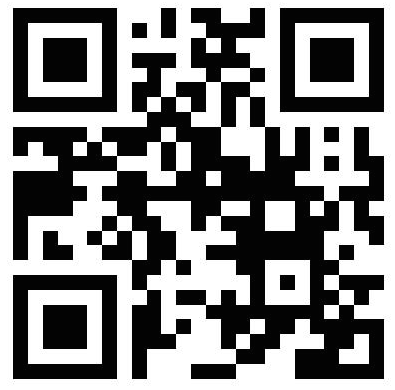 http://t1p.de/g6awKurz-Link-Generator www.t1p.de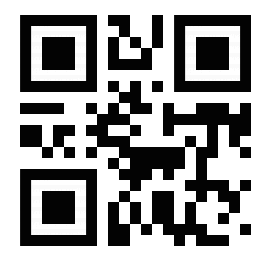 /^QR-Code-Generatorwww.qrcode-generator.de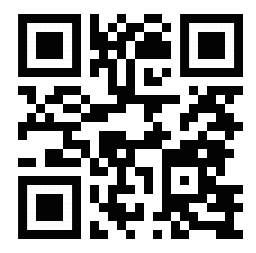 http://t1p.de/03ry